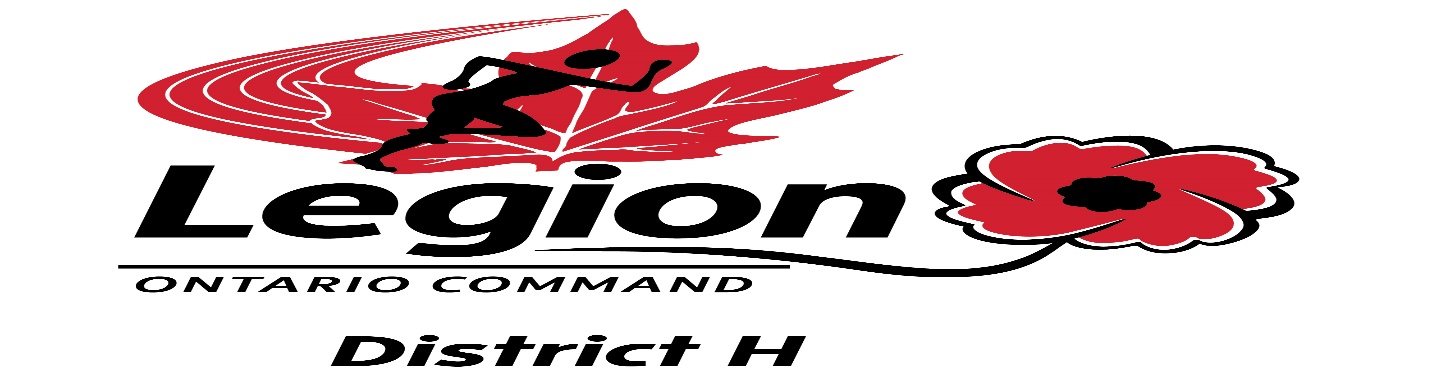 To whom this may concern:It is that time of the year again for the District H Track and Field meet.  Dates for upcoming events:District “H” Meet June 24, 2023, at Laurentain University Provincials meet in Brampton JULY 7th AND 8th 2023We will be using Trackie .com again for registration https://www.trackie.com/online-registration/find-eventsearch 2023 Royal Canadian LegionAll 3 waivers must be fill out completely Thanking you in advance:Chris PetersDistrict H ChairPeters.district.h@gmail.com    Phone:(705)988-0871 